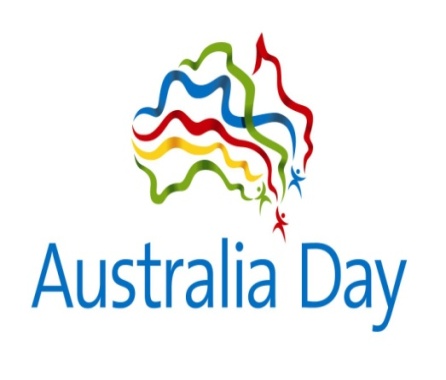 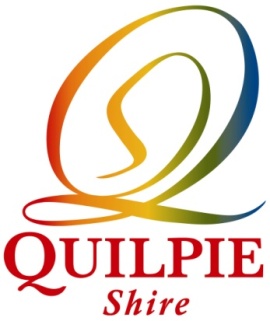                        Australia Day Awards 2023CITIZEN OF THE YEAR							Cameron WelkCOMMUNITY GROUP AWARD						Quilpie Golf ClubCOMMUNITY GROUP AWARD						Quilpie Sport & Recreation Inc.CERTIFICATES OF APPRECIATION					Sallyanne ChallenorJanell JarzembskiJosie BowenDonna BonseyAWARD NOMINATION ACKNOWLEDGEMENTS			Citizen of the Year								Mary McNairCommunity Group								Quilpie Junior & Senior Rugby LeagueCommunity Group								QSC Fundraising Initiative